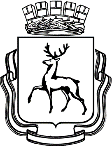 АДМИНИСТРАЦИЯ ГОРОДА НИЖНЕГО НОВГОРОДА Департамент образованияМуниципальное бюджетное образовательное учреждение средняя общеобразовательная школа № 129Ул. Лескова д. 66 а, г. Нижний Новгород, 603142. Тел. 256-00-56, 255-45-01 Е-mail: schooln129inbox.ruПЛАНмероприятий по реализацииВсероссийского физкультурно-спортивного комплекса«Готов к труду и обороне» в МБОУ "Школа №129"в 2018-2019 учебном годуЦель:сохранение и укрепление здоровья обучающегося средствами физической культуры и спортом через подготовку физкультурно – спортивного комплекса «Готов к труду и обороне».Задачи:1. Создать нормативно–правовую базу, определяющую правовое поле процесса внедрения комплекса ГТО в образовательном учреждении.2. Вести активную пропаганду занятий физической культурой и спортом как составляющей здорового образа жизни.3. Организовать выполнение тестовых нормативов Комплекса ГТО на уровне начального общего образования, основного общего образования, среднего общего образования  по физической подготовке.4. Организовать спортивный досуг через соревнования, конкурсы, умение следить за здоровьем.Ожидаемый результат:1. Увеличение обучающихся, способных  освоить приемы сохранения своего здоровья;2. Повышение интереса обучающихся к развитию физических и волевых качеств, готовности к защите ОтечестваПЛАН   мероприятий№Наименование мероприятийИсполнителиСроки выполнения1Изучение нормативно – правовыхдокументов.Администрация,учителя ФКАвгуст 2Мониторинг состояния здоровья и уровня физической подготовленности учащихся 1-11 классов Мед. сестраСентябрь3Проведение тематических классных часов.Классные руководители.Сентябрь, октябрь.4Организация  спортивных секций по видам:1.Футбол;2. Легкая атлетика.Филичкин В.П.В течение года.5Утверждение  календаря  школьных спортивно-массовых мероприятий.Заместитель директора А.В. Сидоровадо 20 сентября6Выступление на родительских собраниях по продвижению ВФСК «ГТО» Учителя ФККл. руководителиОктябрь – январь.7Тестирование ВФСК  ГТО учащихсяУчителя ФКПо графику 8Размещение информации о ходе тестирования ВФСК «ГТО» на сайте МБОУ "Школа №129".Заместитель директора Фролова Н.В.октябрь-апрель.9Организация индивидуальной работы по совершенствованию физического развития учащихся, не выполняющих нормативы на уроках ФКУчителя физической культурыВ течение года.10Сдача физкультурно – спортивного комплекса ГТО выпускникамиУчителя ФК По плану департамента образования11Участие в спортивных соревнованиях района, города, областиУчителя ФКПо плану РУОО12Составление  отчета об итогах реализации внедрения ВФСК  ГТО в МБОУ "Школа №129"Заместитель директора Фролова Н.В.Май.